7a klasės mokinė Milda Ferevičiūtė Kulinarinis paveldas, mano šeimos receptas.Receptas paveldėtas iš prosenelių .Rauginti obuoliaiPrieš raugiant obuolius , statinės dugną reikia iškloti švariais rugių šiaudais. Ant jų labia glaudžiai dėti nuplautus obuolius .Obuolių eilę perkloti šiaudais. Viską sudėjus ,pilti paruoštą rauginimo skystį ; 10 l virinto šalto vandens , 100g švarios druskos , 150g cukraus ir 150g ruginių miltų .Paruoštą statinė gerai užspausti dangščiu ir keletą savaičių laikyti kambario temperatūroje , tada išnesti į šaltą rūsį.Seredžiaus krašto receptas.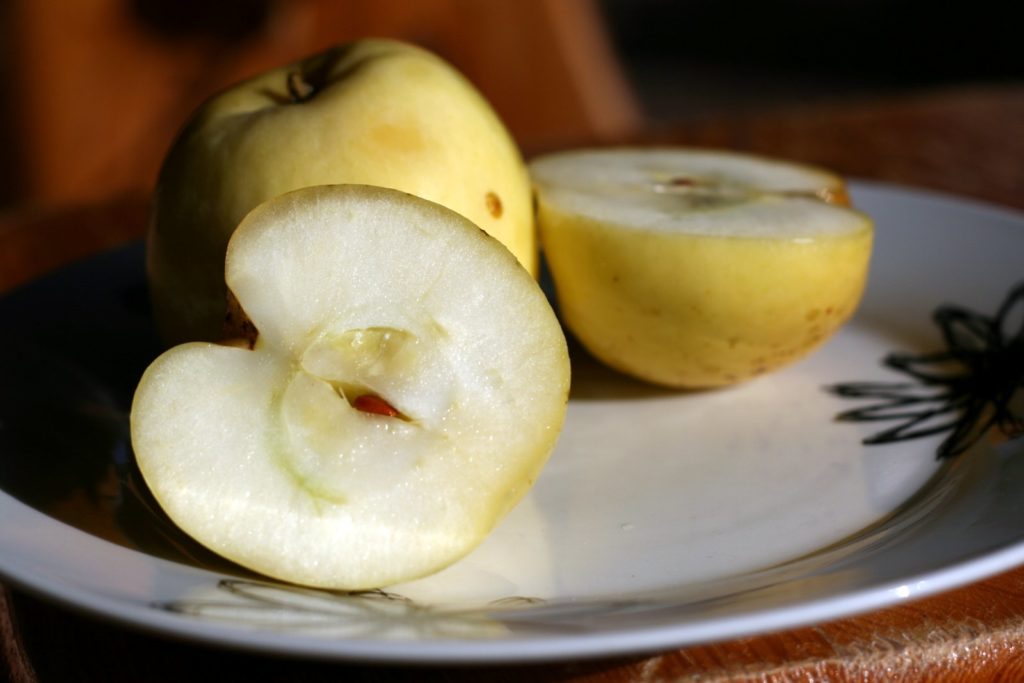 